DIM 61-001PENGARUH LINGKUNGAN EKSTERNAL, INTERNAL DAN ETIKA BISNIS TERHADAP KEMITRAAN USAHA DAN IMPLIKASINYA PADA KINERJA USAHA KECIL DI JAWA BARAT(STUDI PADA USAHA KECIL BATIK CAP)THE INFLUENCE OF EXTERNAL, INTERNAL ENVIRONMENT AND BUSINESS ETHICS TO BUSINESS PARTNERSHIPAND IMPLICATIONS OF  SMALL ENTERPRISES PERFORMANCE     IN WEST JAVA(STUDY  OF SMALL ENTERPRISES OF BLOCK-PRINTED BATIK)Oleh:TATANG SURYANANPM: 089113024DISERTASIUntuk memperoleh gelar Doktor dalam Ilmu Manajemen Pada Universitas PasundanDengan wibawa Rektor Universitas PasundanProf. Dr. Ir. H. Eddy Jusuf, SP, M.Si, M.KomSesuai dengan Keputusan Senat Komisi I/Guru Besar UniversitasDipertahankan pada tanggal 2 Juni 2014Di Universitas Pasundan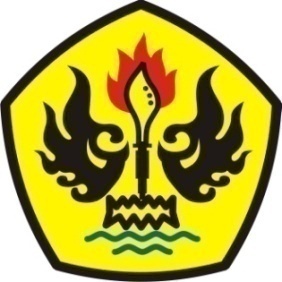 PROGRAM DOKTOR ILMU MANAJEMENFAKULTAS PASCASARJANA UNIVERSITAS PASUNDANBANDUNG2014DIM 61-001 PENGARUH LINGKUNGAN EKSTERNAL, INTERNAL DAN ETIKA BISNIS TERHADAP KEMITRAAN USAHA DAN IMPLIKASINYA PADA KINERJA USAHA KECIL DI JAWA BARAT(STUDI PADA USAHA KECIL BATIK CAP)THE INFLUENCE OF EXTERNAL, INTERNAL ENVIRONMENT AND BUSINESS ETHICS TO BUSINESS PARTNERSHIPAND IMPLICATIONS OF  SMALL ENTERPRISES PERFORMANCE     IN WEST JAVA(STUDY  OF SMALL ENTERPRISES OF BLOCK-PRINTED BATIK)Oleh:TATANG SURYANANPM: 089113024DISERTASIUntuk Memenuhi persyaratan ujian guna memperoleh gelar Doktor Ilmu Manajemen ini telah disetujui oleh Tim Promotor pada tanggal seperti tertera di bawah iniMenyetujui Tim Promotor, Bandung, 02 Juni 2014Prof. Dr. Ir. H. Iman Sudirman, DEA     Dr. Hj. Ellen Rusliati, MSIE          Promotor                                             Co PromotorMengetahui, Prof. Dr.  H. M. Didi Turmudzi, M.Si           Direktur Fakultas Pascasarjana